Nr. Lyndelse Friskole søger en pædagog til en tidsbegrænset stilling.Da en af vores medarbejdere er på barsel, søger vi en pædagog fra 1./8. til 18./12. 2020Personen, vi søger, skal dels have støttetimer i vores indskoling og dels have timer i SFOen indenfor dennes åbningstid, 6.30 – 16.30. Stillingen er på 35 timer.Nr. Lyndelse Friskole er en velfungerende 147 år gammel grundtvig-koldsk friskole.Vi har efter sommerferien 191 elever i 0. til 9. klasse og en skolefritidsordning med ca. 60 børn.Kerneværdierne på vores skole er fællesskab, dannelse og tryghed. Disse værdier er også centrale i dagligdagen i SFOen Noget af det, der kendetegner vores skole, er et veludviklet og godt samarbejde mellem skolen og SFOen, og vi forventer, at du vil arbejde for at fastholde og udvikle det gode samarbejde.Vi søger en medarbejder, der:er fleksibel og robust og er i besiddelse af humor og evnen til at lyttegår til det daglige arbejde med engagement, indlevelse og glæde.er uddannet pædagog brænder for det pædagogiske arbejdeindgår i dialog og samarbejde med børn, kolleger og forældrehar lyst til også at have timer i skoledelenNærmere oplysning om stillingen kan fås ved henvendelse til afdelingsleder i SFOen Henriette F. Andersen : 63900102 inden d. 2. juli. Ansøgning:Skal sendes som mail til:  info@nlf.dk    mrk. ”ansøgning pædagog”Ansøgningen skal være skolen i hænde senest d. 31./7.Samtaler vil finde sted d. 5./8.Hvis du ikke hører fra os inden d. 17./8.  er stillingen besat til anden side.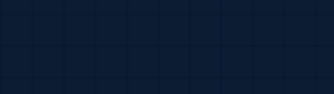 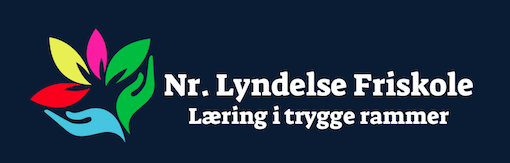 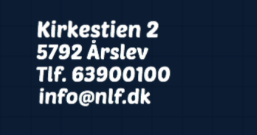 